Year 4 Spelling List 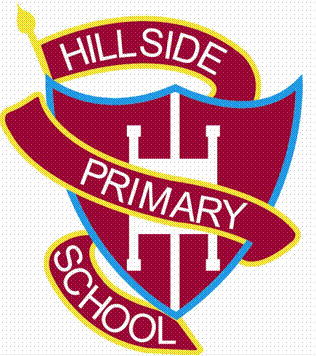 accidentallyaddressactuallyoccasionallyexperienceexerciseextrememinutesupposestrangevariouspeculiarperhapsheardpositionordinarycenturycompletepressureimportantislanddifficultdifferentcentrecaughtnaughtycalendargrammarforwardspossessionwomenintereststrengthpossessoppositeheartheightdecidecontinuethroughparticularthoughtbreathebicyclebelievebreathmedicine  questionpurposerecentchefchaletmachine   brochurehesitationtongueleagueantiquecritiquemagician 